※運動会準備は職員のみで行います。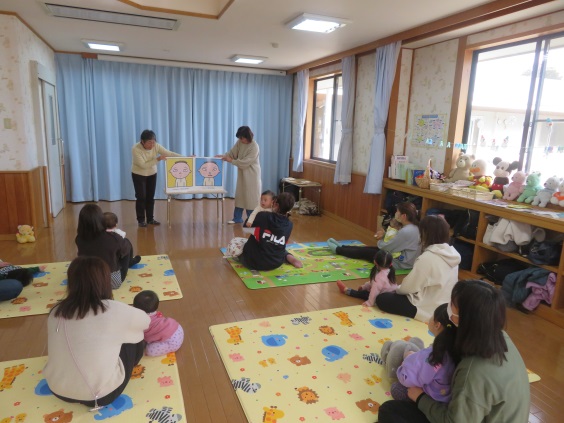 